Support Center for People with Special NeedsUniversity of Economics in KatowiceMEDICAL DOCUMENTATION ATTACHED: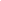 yesnoCERTIFICATE OF DISABILITY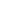 permanent•	temporary - valid until: .....................................no certificatenot applicableIF YOU HOLD A CERTIFICATE – mark the appropriate institution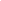 Regional or Municipal Disability Assessment Board: Assessed degree of disability:mildmoderatesevereDecision of the Medical Board for Invalidity and Employment  Assessed group:IIIIIIZUS (Social Insurance Institution) certifying physician:Assessed inability to work:partial inability to worktotal inability to worktotal inability to work and live independentlyDISABILITY SYMBOL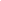 01-U – intellectual disability02-P –  mental illnesses03-L – voice, speech and hearing impairments04-O – sight impairments05-R – musculoskeletal system dysfunctions06-E – epilepsy07-S – respiratory and cardiovascular system diseases08-T – digestive system diseases09-M – genitourinary system diseases10-N –  neurological illnesses11-I – other, including: endocrine or metabolic diseases, enzymatic disorders, contagious diseases, diseases from animals, disfigurements, haematological system illnesses12-C – general developmental disordersnot applicable (no certificate)TYPE OF DISABILITY 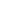 musculoskeletal system dysfunctionsight impairmenthearing impairmentspeech impairment autism spectrum disorders emotional disordersotherDESCRIPTION OF HEALTH PROBLEMS – if applicable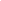 Briefly describe your disability, indicating anything which may be important in order to select suitable assistance, i.e. how you move around, what specialised equipment you use, how you read and write.............................................................................................................................................................................................................................................................................................................................................................................................................................................................................................................................................................................................................................................DIFFICULTIES WHEN STUDYING/ WORKING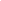 Describe the difficulties encountered when studying (or at earlier stages of education) or when working at the University.............................................................................................................................................................................................................................................................................................................................................................................................................................................................................................................................................................................................................................................TYPE OF ASSISTANCE EXPECTED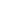 Briefly describe what kind of assistance you would expect from the employees of CWOzSP............................................................................................................................................................................................................................................................................................................................................................................................................................................................................................................................................................................................................................................•	Under Article 6(1)(a) of the GDPR1  and Article 9(2)(a) I give my consent to the processing of my personal data and the personal data related to my health condition for the purposes of my application for any forms of support for persons with special needs, offered by the Support Center for Persons with Special Needs (CWOzSP) at the University of Economics in Katowice, which acts as a data controller. The privacy notice is available from the data controller, at the controller's website or in Public Information Bulletin.………….............…………………….date, legible signature 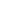 1 Regulation (EU) 2016/679 of the European Parliament and of the Council of 27 April 2016 on the protection of natural persons with regard to the processing of personal data and on the free movement of such data, and repealing Directive 95/46/EC  - General Data Protection Regulation (Official  Journal of the EU of 2016 No.119, item 1 as amended)TO BE COMPLETED BY THE STUDENT/PHD STUDENT/PARTICIPANT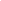 ………….............…………………….date, legible signatureDATEFIRST NAMESURNAMECITY/TOWNPOST CODESTREET /FLAT OR BLDG NO.PHONE NO. E-MAIL ADDRESS(at uekat.pl) MARK AS APPROPRIATE(choose one option)student/PhD student/participantemployeeI acknowledge the receipt of the Registration FormKatowice, dated...........................................................………….............…………………….signed by an employee of the Support Center for Persons with Special NeedsI confirm the registration in CWOzSP systemKatowice, dated...........................................................………….............…………………….signed by  the head of the Support Center for Persons with Special NeedsStudent registration numberMode of studies(choose one option)••full-time    weekendfull-time    weekend•undergraduateundergraduate•graduategraduateTYPE OF PROGRAMME•doctoraldoctoral(choose one option)•post-graduate programmespost-graduate programmes•Third Age UniversityThird Age University•Children’s UniversityChildren’s UniversityFIELD OF STUDYSEMESTER•I•	IVSEMESTER•II•	V(choose one option)•II•	V(choose one option)•III•	VI